¿Cómo	sacar	el	máximo	partido	de	tu participación en un Brokerage Event (B2B)?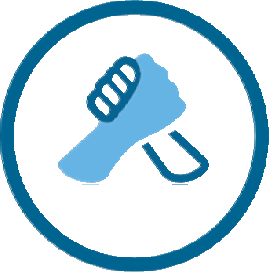 